Цель праздника: воспитать доброжелательное отношение к Женщине - Матери, воспитать чувство уважения, любви к родителям, старшим. Создать теплый нравственный климат между мамами и детьми, пробудить во взрослых и детях желание быть доброжелательными и доверчивыми друг другу.Класс празднично украшен. На стенах плакаты с высказываниями писателей, поэтов, стенгазета, с фотографиями мам и фрагментами сочинений и стихотворений о мамах, написанными их детьми. Плакаты: "Сегодня праздник - День Матери!", "С праздником Вас, дорогие мамы!""Мать – это имя Бога на устах и в сердцах маленьких детей." У. Теккерей"Мы будем вечно прославлять
Ту женщину, чье имя – Мать."  М. ДжалильРука, качающая колыбель, правит миром. (Петер де Вриес).Нет того, чего бы не выдержала любовь матери. (Паддок)Видеоролик «Ребенок спросил у бога» http://video.sibnet.ru/video15858-Rebenok_sprosil_u_boga_/Двое чтецов читают стихотворение.Ученик 1:Воспеваю то, что вечно ново,И хотя совсем не гимн пою,Но в душе родившееся словоОбретает музыку свою.Ученик 2:И, моей не подчиняясь воле,Рвется к звездам, ширится окрест…Дорогою музыкой, святою,Он звенит – души моей оркестр.Ученик 1:Но когда скажу я, как впервые,Это слово – чудо, слово - свет, Встаньте, люди, павшие, живые!Встаньте, дети, дети разных  лет!Ученик 2:Встаньте все и выслушайте стояСохраненное во всей красеСлово это – древнее, святое!Распрямитесь! Встаньте!.. Встаньте все!Ученик 1:Слово это сроду не обманет,В нем сокрыто жизни существо,В нем исток всего. Ему конца нет.Встаньте! Я произношу его:       «Мама»!Ведущий 1. «... Мы любим сестру, и жену, и отца, но в муках мы мать вспоминаем...» Эти точные строчки лишний раз доказывают, что жизнь каждого из нас начинается на руках матери, которая становится самым близким и родным человеком. Ведущий  2. Традиция праздника берет начало из мистерий древнего Рима, где почитали Великую Марию — богиню, мать богов. Каждая страна имеет свою дату празднования. По Указу Бориса Николаевича Ельцина Президента РФ в 1998 году в России днем матери считается последнее ноябрьское воскресенье. Ведущий  1. 	Мама! Первое слово, главное слово в нашей судьбе.Мама! Жизнь подарила, мир подарила мне и тебе.Дорогие мамы! Мы рады видеть Вас на нашем вечере.Ведущий 2. Сила материнской любви! Кто измерит ее?  Есть старая поговорка: «Мать носит дитя 9 месяцев под сердцем и всю жизнь в сердце». Без бескорыстной материнской любви не было бы человеческих отношений. Именно из глубины материнской любви у детей рождаются лучшие человеческие качества.Сурков А. «Материнская молитва» - видеоролик http://www.youtube.com/watch?v=GYd4HzgSL4YУченик 1. 	Святое слово — мама, не поспорить.Но зачастую мы не помним лишь одно.
Что наши и расстройства, и заботы,
Она воспринимает как свое.

По молодости часто мы теряем,
Все то, о чем подумаем потом.
И лишь когда родителями станем
Переживанья мамы мы поймем.Ученик 2. 	Мужаем мы. Всему приходит час.Но с юных лет и до кончины самойС биеньем сердца вечно бьется в насРожденное любовью слово «мама»!Оно горит, как добрая звезда,Из тысяч слов особенное слово...Его не старят, не мельчат года.Оно всегда и трепетно, и ново!
Ведущий 1. А сейчас сделаем небольшую паузу в нашем концерте.Ведущий 2. Не рекламную, а игровую.Ведущий 1.  Для проведения конкурса нам нужны четыре мамы.Ведущий 2. Мы хотим предложить им очень легкий кроссворд.На сцену поднимаются четыре мамы. Ведущие узнают их имена, представляют зрителям. Затем раздают расчерченные кроссворды на листах бумаги, ручки.Образец кроссворда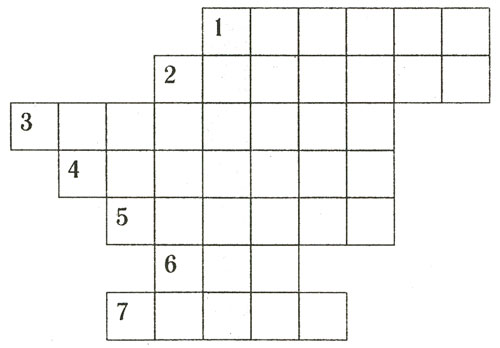 Ведущий 1. А сейчас мы начнем зачитывать вопросы кроссворда, а наши уважаемые мамы должны будут вписать ответы в нужные строчки.Ведущий 2. Наши мамы все умеют. Зрителей просим не подсказывать.Ведущий 1. 1. Краска для губ. (Помада)Ведущий 2. 2. Цветок-гадалка. (Ромашка)Ведущий 1. 3. Радостное событие. (Праздник)Ведущий 2. 4. Вещество, которое добавляют в студень. (Желатин)Ведущий 1. 5. Одежда для кухни. (Фартук)Ведущий 2. 6. Постоянное место набивания шишек. (Лоб)Ведущий 1. 7. Прядь волос. (Локон)Ведущий 2. Если вы правильно угадали и написали ответы по горизонтали, то по вертикали вы прочтете еще одно слово. Это...Мамы (вместе). Подарок!Ведущий 1. Правильно, подарок.Ведущий 2. И сейчас мы вручим вам необычные подарки.Ведущий 1. (первой маме). Вас мы награждаем механическим ксероксом.Ведущий 2. (второй маме). А вас — цветным принтером. Внести подарки.Мамам вручают: первой — шариковую ручку, второй — цветной карандаш.Ведущий 1. Благодарим за участие в конкурсе.Ведущий 2. А этот концертный номер для всех наших мам.Музыкальная композиция  «Мама» дарят  ребята нашего класса (песня под гитару)Ведущий 1:А наши бабушки?! Следующее наше слово благодарности адресуется вам, ласковым и заботливым! Если бы не ваши добрые и чуткие руки, разве выросли бы мы такими, какими вы нас здесь видите?Ведущий 2:Наши бабушки! Сколько раз в жизни помогала и еще поможет нам ваша мудрость. Вы всегда дадите совет, найдете время выслушать нас…Ведущий 1:И никогда не посоветуете плохого. Мы верим вам и любим вас. Для многих детей бабушка стала второй мамой. Пусть вам живется тихо и мирно. А мы постараемся не огорчать вас по пустякам. Эта музыкальная композиция посвящается, Вам, наши дорогие бабушки.Музыкальная композиция         исполнит на фортепиано - Газимагомедова Джанет)Ученик.     Этих рук сухая усталостьМне милее мягких перин.
Ради них готов пройти вечность,
Прикоснуться, что вечно любил.

Этих глаз спокойная мудрость
Чистота глубокой реки,
Ради них я исправлю ошибки,
Что когда-то давно совершил.

Этих слов ласкающий бархат
Успокоит и даст понять,
В жизни много разных женщин,
В жизни есть одна только мать.Ученица.  Мама, мамочка, мамуля!Лучше всех на свете ты,
Восхищаюсь и люблю я
Твои нежные черты.Как же выразить красиво
Мне любовь к тебе свою,
Мама, милая, спасибо,
За подарок — жизнь мою.Говорю слова я эти,
Уважая и любя,
И цветы на всей планете
Расцветают для тебя!
Ведущий 2:  Конкурс: «Что дети знают о мамах?»Вопросы для детей:Что мама больше всего любит делать?Какая любимая одежда мамы?Какая любимая телепередача?Под каким знаком зодиака мама родилась?Что означает мамино имя?Кем работает мама?Для  конкурса – Нежная рука мамы.Это конкурс для детей. Приглашаем 6-рых детей. Просим вас выйти из зала. Приглашаем мам этих детей. Суть конкурса в том, чтобы ребенок угадал свою маму по рукам. Для этого ребенку завязывают глаза, а мамы садятся на стулья и вытягивают руки. Ребенок трогает каждую руку и определяет где его мама. Ученица.	 Мамочка наша родная, Эти нежные строки – тебе.Самой  милой и самой красивой, Самой доброй на этой Земле.Пусть печали в твой дом не заходят,Пусть болезни пройдут стороной.Мы весь мир поместили б в ладониИ тебе подарили одной!Но и этого было бы мало, Чтоб воздать за твою доброту.Мы всю жизнь, наша милая мама,Пред  тобой в неоплатном долгу.Спасибо, родная, за то, что растила, За то, что взамен ничего не просила.Что горе и радость деля пополам, Во всем лучшей долей желала ты нам.Красива, заботлива, нежно нежна,Ты нам ежедневно и вечно нужна.Ведущий 1:  Конкурс: «А знает ли мама своего ребенка вне дома?»
Раз уж был конкурс для детей, то почему бы такой же конкурс не провести для мам?Вам необходимо ответить на вопросы о ребенке вне дома. За какой партой  сидит? Какое расписание уроков у него в пятницу?Где он любит гулять с друзьями?Как зовут его друзей?Сколько детей в нашем классе?Какое произведение ребята проходят сейчас по литературе? А ребенок должен подтвердить или опровергнуть слова своей мамы. А второй конкурс это конкурс для мам. Приглашаем 6-рых мам мальчиков. Просим вас выйти  из зала. Теперь приглашаем мальчиков. Маме завязывают глаза и подводят к стоящим в ряд мальчикам. Мама руками трогает их головы и должна определить своего ребенка. Музыкальная композиция «Мама-мамочка» звучит для вас, наши мамы.Как жаль, что наши дни летят
Увы с безумной скоростью
Нельзя перелистать назад
Страницы этой повести

Порой меняя города
Несёт судьба упрямая
Но мы опять спешим туда
Где будем рядом с мамою

Мама-мамочка родная, любимая
Мама-мамочка сердечко ранимое
Мама-мамочка не плачь тёмной ноченькой
Мама-мамочка с тобой твоя доченька

Как жаль, что нежные слова
Вновь будут не досказаны
Но все мы нитью волшебства
Навеки с мамой связаны

Ценить мы будем каждый миг
И встречи ждать с волнением
У нас с тобою на двоих
Одно сердцебиение

Мама-мамочка родная, любимая
Мама-мамочка сердечко ранимое
Мама-мамочка не плачь тёмной ноченькой
Мама-мамочка с тобой твоя доченька

Мама-мамочка родная, любимая
Мама-мамочка сердечко ранимое
Мама-мамочка не плачь тёмной ноченькой
Мама-мамочка с тобой твоя доченькаВедущий 2:  Конкурс: «ИХ НАДО ЗНАТЬ В ЛИЦО»Конкурс для мам. Вам необходимо по фотографии назвать имя, отчество и фамилию преподавателя и какой предмет он ведет. Сценка «Три мамы» (три девочки – мамы и ведущий)Ведущий:Наши дети так упрямы!Это каждый знает сам.Говорят им часто мамы,Но они не слышат мам.Танюша под вечер С прогулки пришлаИ куклу спросила:Таня:Как, дочка, дела?Опять ты залезла под стол, непоседа?Опять просидела весь день без обеда?С этими дочками просто беда,Скоро ты будешь, как спичка, худа.Иди-ка обедать, вертушка!Сегодня к обеду ватрушка!Ведущий:Танюшина мама с обеда пришлаИ Таню спросила:Мама:Как, дочка, дела?Опять заигралась, наверно, в саду?Опять ухитрилась забыть про еду?Обедать кричала бабуся не раз,А ты отвечала: сейчас и сейчас.С этими дочками просто беда,Скоро ты будешь, как спичка, худа.Иди-ка обедать, вертушка!Сегодня к обеду ватрушка!Ведущий:Тут бабушка – мамина мама – пришлаИ маму спросила:Бабушка:Как, дочка, дела?Наверно,  в больнице за целые суткиОпять для еды не нашлось ни минутки,А вечером съела сухой бутерброд.Нельзя же весь день сидеть без обеда.Уж доктором стала, а все непоседа.С этими дочками просто беда,Скоро ты будешь, как спичка, худа.Иди-ка обедать, вертушка!Сегодня к обеду ватрушка!Ведущий:Три мамы в столовой сидят,Три мамы на дочек глядят.Что с дочками сделать упрямыми?Все трое: Ох, как непросто быть мамами!Ученица. Мама – в целом мире слов не хватит,Чтоб за все тебя благодарить.За бессонные моменты у кровати,И за слезы горькие обид.За поддержку и твою заботу,Воспитанья первые шаги,И за каждую нелегкую субботу,Что ты посвящала нам одним.За улыбку, греющую сердце,За объятия любимых рук,Мамочка – ты лучше всех на свете!Героиня, Женщина и Друг.Ведущий 1:Да, только мама в  полной мере знает, что такое детский характер. Она переживает каждую нашу шалость, каждое замечание, которое мы получаем со стороны. А наш переходный возраст?! Только повзрослев, мы понимаем, сколько седых волос на маминой голове появилось именно в этот наш противный переходный возраст!Ведущий 2:А сколько сил и тревог наваливается на наших мам, если мы вдруг заболеем. Только они способны не спать ночами, дежурить у наших кроватей, лечить нас, молиться за нас и при этом улыбаться, чтобы нас же еще успокоить.Как часто нам кажутся пустяковыми и смешными мамины просьбы: оденься теплее, не промочи ноги, пообедай, как следует, вымой руки…  Но только мамы знают, как тяжело потом исправить все наши глупости. Видеоролик «Это так похоже на маму» http://www.youtube.com/watch?v=UUQNEiYlw30Ведущий 1: Дорогие мамы, мы проведем сейчас небольшую викторину.Презентация. Викторина.Ученик. Склонилась ночью мама над кроваткойИ тихо шепчет Крошечке своей:«Ты только не болей, мой Зайчик сладкий,Прошу тебя, ты только не болей…»Когда болезнь к ребёнку подступает,Рыдает материнская душа.И мама до утра не засыпает,К щеке прижав ладошку малыша…Когда блестят глаза не от веселья,Когда температурит сын иль дочь,То сердце мамы плачет от бессилья,Пытаясь все болезни превозмочь…Укутав нежно счастье в одеяло,Прижав своё сокровище к груди,Она без перерыва повторяла:«Уйди, болезнь, от сына прочь уйди!»И ни одно лекарство так не лечит,Как мамина забота и тепло…Любовь – ребёнка счастьем обеспечит,Отгонит все недуги, беды, зло…Для матери важней всего на светеЗдоровье, счастье собственных детей.И точно так же маму любят дети,Взрослее став, заботятся о ней…Прошли года… в кровати мать больная,Ей шепчут двое взрослых сыновей:«Ты только не болей, моя родная,Прошу тебя, ты только не болей…»Ведущий 2: Этот танцевальный номер для вас, дорогие мамы.Ученик. Не обижайте матерей,На матерей не обижайтесь.Перед разлукой у дверейНежнее с ними прощайтесь.И уходить за поворотВы не спешите, не спешите,И ей, стоящей у ворот,Как можно дольше помашите.Вздыхают матери в тиши,В тиши ночей, в тиши тревожной.Для них мы вечно малыши,И с этим спорить невозможно.Так будьте чуточку добрей,Опекой их не раздражайтесь,Не обижайте матерей.На матерей не обижайтесь.Не обижайте матерей,На матерей не обижайтесь.Перед разлукой у дверейНежнее с ними прощайтесь.И уходить за поворотВы не спешите, не спешите,И ей, стоящей у ворот,Как можно дольше помашите.Вздыхают матери в тиши,В тиши ночей, в тиши тревожной.Для них мы вечно малыши,И с этим спорить невозможно.Так будьте чуточку добрей,Опекой их не раздражайтесь,Не обижайте матерей.На матерей не обижайтесь.Ролик с поздравлениями детей мамам.Ведущий 1: Пройдут годы, забудутся в нашей памяти многие события, люди, встречи. Но воспоминания всегда будут возвращать нас в светлый мир детства, к образу матери, научившей нас говорить, ходить, любить землю, на которой мы родились.(ролик о мамах)Ведущий 2:Мы кланяемся всем матерям за беззаветную любовь. Доброту, за руки, которые творят на Земле добро и справедливость, украшают жизнь, наполняют её смыслом, делают счастливой.Ведущий 1:Кланяемся вам, мамы, за ваш великий материнский подвиг.Ведущий 2:Кланяемся вам за вашу заботу.Ведущий 1:За понимание и терпение.Ведущий 2:За вашу сердечность и за то, что вы у нас есть.1-ый и 2-ой ведущий:Мира, добра, благополучия вам, наши мамы! (вручаем подарки мамам)